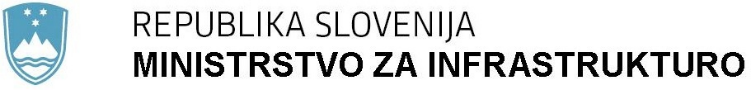 VLOGA ZA ZAPOSLITEV, št. JN 1007-5/2024za prosto uradniško delovno mesto SVETOVALEC (šifra DM 2051)v Direktoratu za ceste in cestni promet v Sektorju za cestni prometza nedoločen čas, s polnim delovnim časom in s trimesečnim poskusnim delom(Po potrebi preglednico razširite)(Po potrebi preglednico razširite)Opomba: v primeru zaposlitve preko študentskega servisa, podjemne pogodbe je potrebno priložiti potrdilo/ dokazilo, iz katerega je razvidno: delodajalec, stopnja zahtevane izobrazbe, delovno mesto oz. opis nalog, obdobje zaposlitve, obseg (ure, polni delovni čas, krajši delovni čas)  zaposlitve, podpis in žig)FUNKCIONALNA ZNANJA: (Za osnovno raven znanja tujega jezika se šteje: zaključeno osnovnošolsko izobraževanje po mednarodnem osnovnošolskem programu, zaključeno srednje strokovno-tehnično in splošno izobraževanje, opravljen izpit na dodiplomskem ali podiplomskem študiju, mednarodni certifikat oziroma javno veljavno potrdilo o znanju tujega jezika.Za višjo raven znanja tujega jezika se šteje: zaključeno srednješolsko izobraževanje na dvojezični in tuje jezični srednji šoli, zaključeno srednješolsko izobraževanje po programu mednarodne mature, zaključen dodiplomski študij enega izmed tujih jezikov, mednarodni certifikat oziroma javno veljavno potrdilo o znanju tujega jezika.)(Po potrebi preglednico razširite)IZJAVA O IZPOLNJEVANJU POGOJEVSpodaj podpisani/-a___________________________________________(ime in priimek), v zvezi s prijavo na javni natečaj za zasedbo prostega uradniškega delovnega mesta  SVETOVALEC (šifra DM 2051) v Direktoratu za ceste in cestni promet v Sektorju za cestni promet, za nedoločen čas, s polnim delovnim časom in s trimesečnim poskusnim delom,  izjavljam, da: izpolnjujem vse formalne pogoje za zasedbo delovnega mesta, za katerega kandidiram; izpolnjujem pogoj zahtevane stopnje/ravni izobrazbe;izpolnjujem pogoj zahtevanih delovnih izkušenj;izpolnjujem pogoj znanja uradnega jezika;izpolnjujem pogoj obveznega usposabljanja za imenovanje v naziv (obkroži: imam / bom opravil naknadno)izpolnjujem pogoj strokovnega izpita iz upravnega postopka prve stopnje (obkroži: imam / bom opravil naknadno)sem državljan/ka Republike Slovenije; nisem bil/a pravnomočno obsojen/a zaradi naklepnega kaznivega dejanja, ki se preganja po uradni dolžnosti;nisem bil/a obsojen/a na nepogojno kazen zapora v trajanju več kot šest mesecev, zoper mene ni vložena pravnomočna obtožnica zaradi naklepnega kaznivega dejanja, ki se preganja po uradni dolžnosti,soglašam, da Ministrstvo za infrastrukturo podatke, ki sem jih navedel/a v zvezi s prijavo na javni natečaj, obdeluje za namen izvedbe javnega natečaja.SOGLASJE ZA PRIDOBITEV PODATKOV IZ URADNIH EVIDENCSpodaj podpisani/-a Za namen tega natečajnega postopka dovoljujem, da Ministrstvo za infrastrukturo pridobi naslednje podatke o izpolnjevanju pogojev (ustrezno trditev obkrožiti) iz uradnih evidenc: o verodostojnosti dokazila o izobrazbi;  SOGLAŠAM	NE SOGLAŠAM				o državljanstvu Republike Slovenije; SOGLAŠAM	NE SOGLAŠAM				da nisem bil/a pravnomočno obsojen/a zaradi naklepnega kaznivega dejanja, ki se preganja po uradni dolžnosti;SOGLAŠAM	NE SOGLAŠAM				da nisem bil/a obsojen/a na nepogojno kazen zapora v trajanju več kot šest mesecev;SOGLAŠAM	NE SOGLAŠAM				da zoper mene ni vložena pravnomočna obtožnica zaradi naklepnega kaznivega dejanja, ki se preganja po uradni dolžnosti;SOGLAŠAM	NE SOGLAŠAM				OSNOVNI OSEBNI PODATKIOSNOVNI OSEBNI PODATKIImePriimek (prejšnji priimek)Datum rojstvaDržavljanstvoStalno bivališče(ulica, številka, poštna št. in kraj)Začasno bivališče(ulica, številka, poštna št. in kraj)Naslov za vročanje pošte(ulica, številka, poštna št. in kraj) - če je drugačen od bivališčaMobilni telefonElektronska poštaPridobljeni strokovni naziv izobrazbeRaven izobrazbe (ustrezno OBKROŽI)1. srednja splošna ali strokovna izobrazba ali manj - 52. višješolska prejšnja - 6/13. visokošolska strokovna (prejšnja ali 1. bolonjska) ali      visokošolska univerzitetna  (1. bolonjska stopnja) - 6/24. univerzitetna (prejšnja),     specializacija po visokošolski strokovni izobrazbi      (prejšnja) ali     magisterij  po visokošolski strokovni     izobrazbi (prejšnja) ali      magistrska (2. bolonjska stopnja) - 75. magisterij znanosti (prejšnji), specializacija po     univerzitetnih programih - 8/16. doktorat znanosti (tretja bolonjska stopnja) - 8/2Skupna delovna doba (let/mesecev/dni)Delovne izkušnje na VI./2 ravni (po Ured.) izobrazbe ( 7. SOK) ali več  (let/mesecev/dni)Strinjam se, da mi delodajalec informacije, povezane s potekom postopka, lahko pošlje na zgornji navedeni elektronski naslov.                                     DA                        NE    (obkroži)PODROBNA NAVEDBA PRIDOBLJENE IZOBRAZBE Prosimo, da izpolnite podatke o vseh ravneh (stopnjah) izobrazbe, ki ste jih do sedaj pridobili oz. zaključiliPODROBNA NAVEDBA PRIDOBLJENE IZOBRAZBE Prosimo, da izpolnite podatke o vseh ravneh (stopnjah) izobrazbe, ki ste jih do sedaj pridobili oz. zaključiliPODROBNA NAVEDBA PRIDOBLJENE IZOBRAZBE Prosimo, da izpolnite podatke o vseh ravneh (stopnjah) izobrazbe, ki ste jih do sedaj pridobili oz. zaključiliPODROBNA NAVEDBA PRIDOBLJENE IZOBRAZBE Prosimo, da izpolnite podatke o vseh ravneh (stopnjah) izobrazbe, ki ste jih do sedaj pridobili oz. zaključiliNaziv zavoda: šola, fakulteta…. Pridobljeni naziv izobraževanja oz. strokovni nazivDatum zaključka (dan/mesec/leto)KRONOLOŠKI OPIS DOSEDANJIH ZAPOSLITEV Prosimo navedite morebitne prejšnje zaposlitve (opravljanje del) v kronološkem vrstnem redu od trenutne (zadnje) do prve in navedite za vrsto zaposlitve oz. opravljanje dela (redna zaposlitev NDČ;DČ), študentsko delo, pogodbeno delo, volonterstvo..)KRONOLOŠKI OPIS DOSEDANJIH ZAPOSLITEV Prosimo navedite morebitne prejšnje zaposlitve (opravljanje del) v kronološkem vrstnem redu od trenutne (zadnje) do prve in navedite za vrsto zaposlitve oz. opravljanje dela (redna zaposlitev NDČ;DČ), študentsko delo, pogodbeno delo, volonterstvo..)KRONOLOŠKI OPIS DOSEDANJIH ZAPOSLITEV Prosimo navedite morebitne prejšnje zaposlitve (opravljanje del) v kronološkem vrstnem redu od trenutne (zadnje) do prve in navedite za vrsto zaposlitve oz. opravljanje dela (redna zaposlitev NDČ;DČ), študentsko delo, pogodbeno delo, volonterstvo..)KRONOLOŠKI OPIS DOSEDANJIH ZAPOSLITEV Prosimo navedite morebitne prejšnje zaposlitve (opravljanje del) v kronološkem vrstnem redu od trenutne (zadnje) do prve in navedite za vrsto zaposlitve oz. opravljanje dela (redna zaposlitev NDČ;DČ), študentsko delo, pogodbeno delo, volonterstvo..)KRONOLOŠKI OPIS DOSEDANJIH ZAPOSLITEV Prosimo navedite morebitne prejšnje zaposlitve (opravljanje del) v kronološkem vrstnem redu od trenutne (zadnje) do prve in navedite za vrsto zaposlitve oz. opravljanje dela (redna zaposlitev NDČ;DČ), študentsko delo, pogodbeno delo, volonterstvo..)KRONOLOŠKI OPIS DOSEDANJIH ZAPOSLITEV Prosimo navedite morebitne prejšnje zaposlitve (opravljanje del) v kronološkem vrstnem redu od trenutne (zadnje) do prve in navedite za vrsto zaposlitve oz. opravljanje dela (redna zaposlitev NDČ;DČ), študentsko delo, pogodbeno delo, volonterstvo..)KRONOLOŠKI OPIS DOSEDANJIH ZAPOSLITEV Prosimo navedite morebitne prejšnje zaposlitve (opravljanje del) v kronološkem vrstnem redu od trenutne (zadnje) do prve in navedite za vrsto zaposlitve oz. opravljanje dela (redna zaposlitev NDČ;DČ), študentsko delo, pogodbeno delo, volonterstvo..)naziv delodajalcanaziv delovnega mesta oz. delaZahtevana raven. izobr. za delo, ki ste ga opravljali* ustavi glede na šifrant-glej naslednjo tabelo (npr. A, B, C..)Obdobje zaposlitve/opravljanja dela
od  (leto/ mesec/dan)   do (leto/ mesec/dan)   za študentsko delo navesti št. urSkupno trajanje zaposlitve  leto/ mesec/dan    Vrsta zaposlitve oz. opravljanja delaključne naloge in pristojnosti – na kratko v alinejah*Šifrant : raven izobrazbeA.  srednja splošna ali strokovna izobrazba ali manj B.  višješolska prejšnja, višješolski strokovni programi - 6/1 (6 SOK)C.  visokošolska strokovna (prejšnja ali 1.bolonjska) ali visokošolska           univerzitetna  (1.bolonjska stopnja), specializacija po višješolskih       programih -6/2 (7 SOK)D.  univerzitetna (prejšnja), specializacija po visokošolski strokovni        izobrazbi (prejšnja) ali magisterij  po visokošolski strokovni       izobrazbi (prejšnja) ali  magistrska (2. bolonjska stopnja) -7       (8 SOK)E.  magisterij znanosti (prejšnji), specializacija po univerzitetnih      programih - 8/1 (9 SOK)F.  doktorat znanosti prejšnji in doktorat znanosti (3. bolonjska  stopnja) – 8/2 (10 SOK)DELO Z RAČUNALNIKOM(označi z x)DELO Z RAČUNALNIKOM(označi z x)osnovnosrednjeodličnoLotus NotesSpis – 4WordExcelDrugo:ZNANJE TUJIH JEZIKOV    (navedite tuj jezik)OSNOVNA RAVENVIŠJA RAVENZNANJE TUJIH JEZIKOV    (navedite tuj jezik)DA     NE  (označite)DA     NE  (označite)Angleški jezikIZPITI IN USPOSABLJANJA, DOVOLJENJAIZPITI IN USPOSABLJANJA, DOVOLJENJAOZNAČITEDATUMObvezno usposabljanje za imenovanje v nazivDA             NEStrokovni izpit iz upravnega postopka prve stopnjeDA             NEDELOVNE IZKUŠNJE NA PODROČJU MEDNARODNEGA PREVOZA POTNIKOVDELOVNE IZKUŠNJE NA PODROČJU MEDNARODNEGA PREVOZA POTNIKOVDELOVNE IZKUŠNJE NA PODROČJU MEDNARODNEGA PREVOZA POTNIKOVOZNAČITE NAVEDITE DRUGA ZNANJA IN VEŠČINE, REFERENCE, KOMPETENCE IN DEJSTVA, KI BI VAM POMAGALA PRI OPRAVLJANJU DELA (npr. organizacijske, vodstvene, strokovne, komunikacijske kompetence, hobiji, itd…..)NAVEDITE DRUGA ZNANJA IN VEŠČINE, REFERENCE, KOMPETENCE IN DEJSTVA, KI BI VAM POMAGALA PRI OPRAVLJANJU DELA (npr. organizacijske, vodstvene, strokovne, komunikacijske kompetence, hobiji, itd…..)NAVEDITE DRUGA ZNANJA IN VEŠČINE, REFERENCE, KOMPETENCE IN DEJSTVA, KI BI VAM POMAGALA PRI OPRAVLJANJU DELA (npr. organizacijske, vodstvene, strokovne, komunikacijske kompetence, hobiji, itd…..)Kraj in datum:(ime in priimek in podpis)Ime in priimek:EMŠO:Stalno prebivališčeStalno prebivališčeUlica in hišna številka:Ulica in hišna številka:Poštna številka in pošta:Poštna številka in pošta:Začasno prebivališčeZačasno prebivališčeUlica in hišna številka:Ulica in hišna številka:Poštna številka in pošta:Poštna številka in pošta:Kraj in datum:(ime in priimek in podpis)